 Rabbit Ears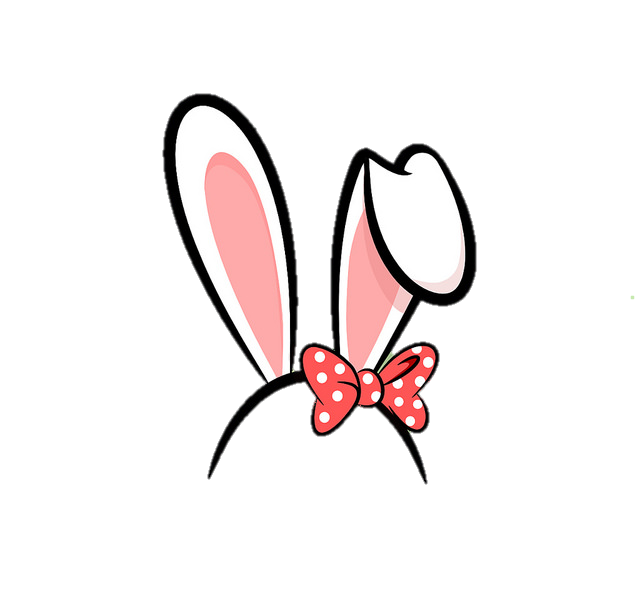 Examples of “Rabbit Ears” questions.Then the supervisor can make up more.Elephants“Show me the number”:7;   10;   1;   4;  9;   2;   3;   8;   5;   0;   6. Penguins“Show me the number”:7;   10;   1;   4;  9;   2;   3;   8;   5;   0;   6.Fish“Show me the answer to”: 4+2;   7-3;   9+1;   4-4;   5+5;   8-6;   1+7;   10-3;   7+3;   6-3;   6+4;   9-8.     First number is shown first then count on or count back to find answer.Crocodiles“Show me the answer to”: 10+2-5;    17-13+2;   15+5-10;   21+7-20;   Double 7 – 9;   30-20-6;   Double 2 and then double again.Do the sum in their head and then display the answer.Foxes“Show me the answer to”: 80+2-75;    57-43+6-10;   100-81-11;   66-33-33+8;   52-9-9-9-9-9.Do the sum in their head and then display the answer.